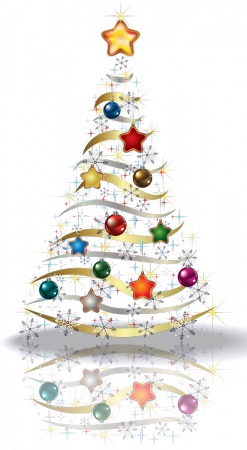 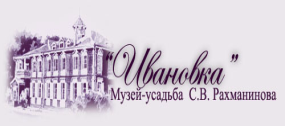 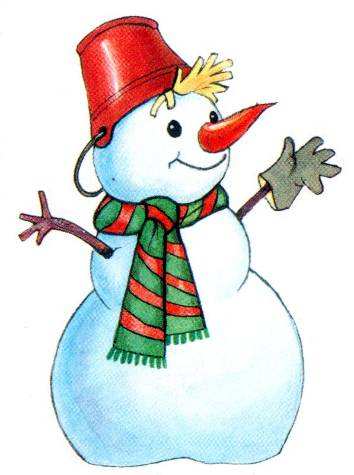 28 декабря 2014 года ― 20 января 2015 годаМузей-усадьба работает без выходных днейПРОГРАММАНовогодние конкурсыРаботы на конкурсы принимаютсядо 28 декабря 2014 г.Конкурс детских рисунков «Зимы очарование»Конкурс  «Украсим елку своими игрушками», Конкурс  по изготовлению мягкой игрушки29 декабря 2014 г. 12.00Детский литературно-музыкальный  праздник «Здравствуй, Новый год»Встреча с Дедом Морозом, Снегурочкой, Лешим, Бабой Ягой и другими сказочными персонажами.Открытие выставки акварелей художницы Елены Уваровой (г. Москва) «Моя зима»Конкурс чтецов «Зимушка-Зима»Чаепитие с пряникамиДетская программа «МУЛЬТЛОТО»Подведение итогов конкурса новогодней  игрушкиРаботает фабрика Деда Мороза30 декабря 2014 г. 12.00Детский литературно-музыкальный  праздник «Здравствуй, Новый год»Игры у Новогодней елкиРаботает фабрика Деда МорозаЧаепитие31 декабря 2014 г. 12.00Детский литературно-музыкальный  праздник «Здравствуй, Новый год»Игры у Новогодней елкиЧаепитие Конкурс сладкоежек1 января 2015 г. 12.00Детский литературно-музыкальный  праздник «Здравствуй, Новый год»Игры у Новогодней елкиЧаепитиеМузыкальная программа    «УГАДАЙ МЕЛОДИЮ»Детская программа    «МУЛЬТЛОТО»2 января 2015 г. 12.00Торжественное открытие годаИрины АРХИПОВОЙ в ИвановкеПосвящается 90-летию со дня рождения великой русской певицы Ирины Константиновны Архиповой Концерт3 января 2015 г. 12.00Детский  музыкальный праздник«Ура! Новый год пришел!»Сказочное представление у Новогодней елки.Конкурс карнавальных костюмов.Конкурс чтецов «Читаем стихи, посвященные Зиме и Новому году»Игровая программа у Новогодней елкиЧаепитие с медом и пряниками4 января 2015 г. 12.00Детский  музыкальный праздник«Ура! Новый год пришел!»Игры у Новогодней елки.Программа «Все мы верим в чудеса»Чаепитие5 января 2015 г. 12.00Детский  музыкальный праздник«Ура! Новый год пришел!»Игры у Новогодней елки.Программа «Все мы верим в чудеса»Чаепитие6 января 2015 г. 12.00Детский сочельник в ИвановкеКолядки, потехи и забавы у  елкиПодведение итогов конкурса мягкой игрушкиЧемпионат по скоростному спуску на ледянкахЧаепитие7 января 2015 г. 12.00Рождество в ИвановкеКолядки на любовьКонцертная программа для взрослыхОткрытие выставки Рождественской открыткиТанцевальная программаЧаепитиеДегустация крымских вин8, 9, 10, 11, 12 января 2015 г. 12.00Детские музыкальные праздникиИгровая программа у новогодней елки.Рождественские колядкиКонкурс детских рисунков  «Славим Рождество»Музыкальная программа  «Открываем мир музыки»Катание с горки на ледянках.Ивановские пазлы13 января 2015 г. 12.00Святки в ИвановкеМузыкальная программа  «До свидания, Дед Мороз!»Колядки на СвяткиВстреча у камелька. Программа фольклорного ансамбля «Покровская слобода» п/у Л. ЕвтихиевойИгры. Потехи. Забавы.Катание с горки на ледянкахСвяточное чаепитиеМузей-усадьба С. В. Рахманинова «Ивановка»393481 Тамбовская область, Уваровский район, д. Ивановкател. для справок: 8 915 864 10 55    e-mail: ivanovka@list.ru    http://ivanovka-museum.ru